2017 Performance Improvement Report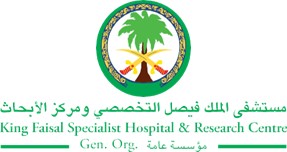 STRATEGIC PRIORITY Project NameProject NameProject NameProject NameDecrease interruption in Clinic FlowDecrease interruption in Clinic FlowDecrease interruption in Clinic FlowDecrease interruption in Clinic FlowSiteSiteDepartmentDepartmentProject StatusProject Start DateProject Start DateProject End Date Problem: Why the project was needed?In the past, patient used to wait for his appointment slip, medication and lab request form to pick up on same day after being seen by the doctor. Nowadays, patient was not given any slip, instead he is instructed to provide his Medical Record Number (MRN) or hospital issued ID card to fix all appointments. So, the nurse can put everything in the system while patient is on his queue or on his way to appointment, pharmacy or store.Moreover, patient has to wait for another doctor's clinic before issuing a medication refill, modifying his appointment or lab works; this process will take days and will cost the patient additional visit to the hospital. To overcome this situation, Nurses developed a Nurse Walk-In Clinic to cater all these needs without waiting for the clinic day of the physician. This project was selected to minimize interruption in the clinic flow and to increase patient satisfaction.Aims: What will the project achieve?To Maintain patient satisfaction ≥ 97%, despite the increase number of Pediatric walk-in patients by the end of September 2017.Benefits/Impact: What is the improvement outcome?(check all that apply)  Contained or reduced costs  Improved productivity  Improved work process  Improved cycle time  Increased customer satisfaction  Other (please explain)Quality Domain: Which of the domains of healthcare quality does this project support?(Select only one)Interventions: Overview of key steps/work completed Created nurse walk-in clinic to intercept walk-in patients, and immediate action will be provided according to patient’s needs.Collaborated with physicians to immediately respond to pager.Minimized printing and utilization of papers by educating patient and giving instructions to use MRN in the LAB, Pharmacy & Radiology.Development of educational material to be available and distributed at the Registration and Appointment desk.Interventions: Overview of key steps/work completed Created nurse walk-in clinic to intercept walk-in patients, and immediate action will be provided according to patient’s needs.Collaborated with physicians to immediately respond to pager.Minimized printing and utilization of papers by educating patient and giving instructions to use MRN in the LAB, Pharmacy & Radiology.Development of educational material to be available and distributed at the Registration and Appointment desk.Interventions: Overview of key steps/work completed Created nurse walk-in clinic to intercept walk-in patients, and immediate action will be provided according to patient’s needs.Collaborated with physicians to immediately respond to pager.Minimized printing and utilization of papers by educating patient and giving instructions to use MRN in the LAB, Pharmacy & Radiology.Development of educational material to be available and distributed at the Registration and Appointment desk.Results: Insert relevant graphs and charts to illustrate improvement pre and post projectResults: Insert relevant graphs and charts to illustrate improvement pre and post projectResults: Insert relevant graphs and charts to illustrate improvement pre and post projectProject LeadTeam MembersName (person accountable for project)Names(persons involved in project)